MEDUCAIPT MÉXICO-PANAMÁGUIDES OF WORKSHOP FOR THE REST OF THE SECOND TRIMESTERGUÍA DE INGLÉSDEL TERCER TRIMESTRE 202211ª GRADES SCIENCE G TEACHER:  JOSÉ VILASCONTACTO:   CELLPHONE:    66457856CORREO ELECTRÓNICO  : josevilas189@gmail.comFECHAS DE ENTREGA: WORKSHOP COMPOSITION PERSONALITY AND TRAITS  PRIMER DÍA QUE NOS VEAMOS EN EL SALÓN DE CLASES.TOPICSHolidays around the world:
-Religious/Popular/TraditionalPersonality traits The importance of
healthy habits for self-
caring.
- healthy / junk food
Exercise / sports and health
TOPICHOLIDAYS IN PANAMA  AND AROUND THE WORLDReview of writing dates –Repaso de como escribir fechas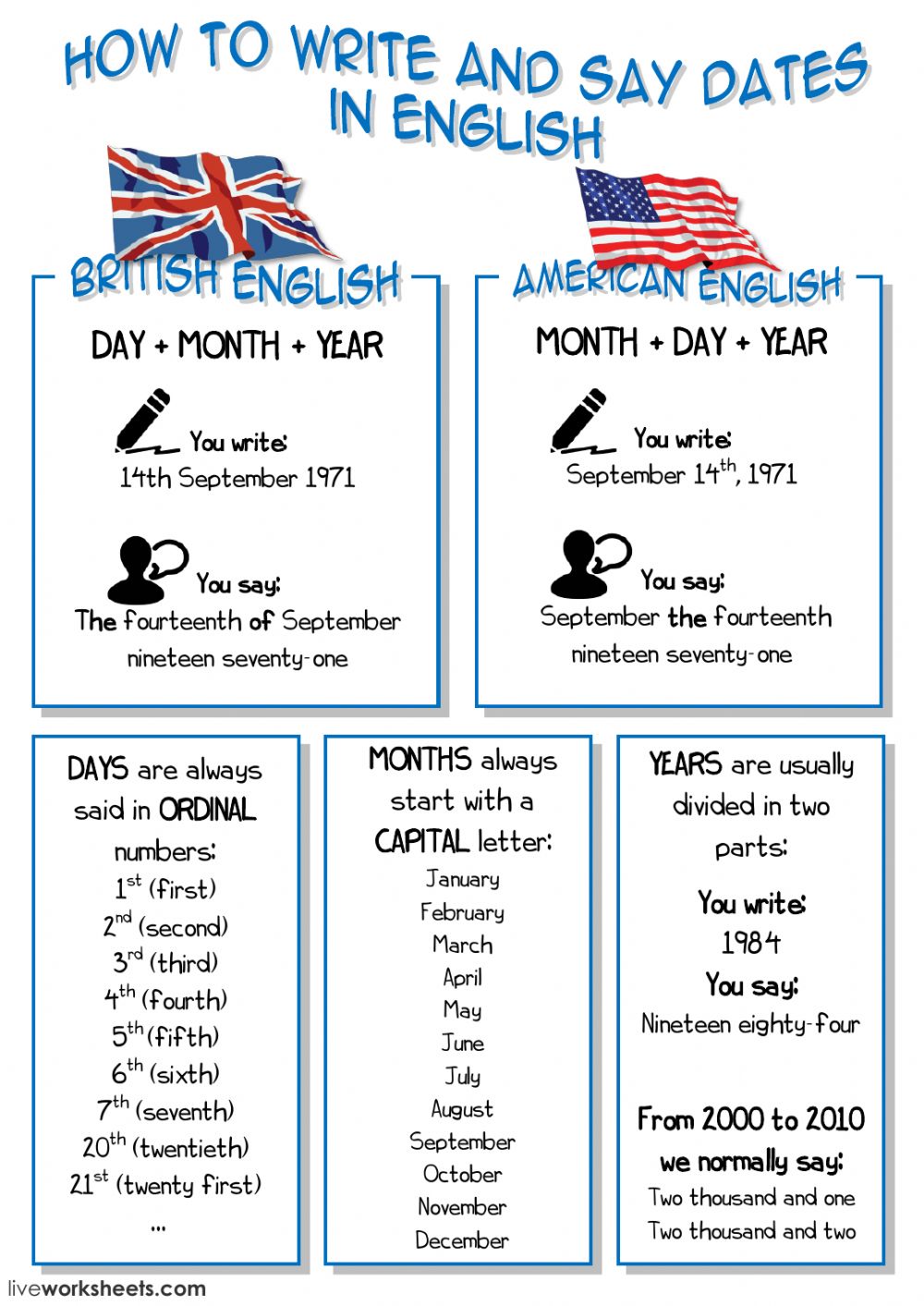 WORKSHOP NUMBER   1Write in American English the dates when this International Holydays are celebrated, some are on lists below.Escriba el nombre de 8 días festivos a nivel internacional. Abajo aparecen varios. Para los días festivos movibles escriba las fechas del presente año.For example :  Navidad = Christmas =   December 25th                                                40 points ( 5 points each answer)Año nuevo = Víspera de año nuevo =Día del trabajo  =Dia de San Valentín =Viernes Santos=  Sábado de Gloria =Domingo de Pascua = Noche Buena = Jueves Santo=  WORKSHOP NUMBER 2OF THE LIST CHOOSE 8 DAYS THAT ARE JUST HOLIDAYS IN PANAMATRANSLATE THEN AND WRITE THE DATESDE LA LISTA ESCOGE 8 HOLYDAYS QUE SON EXCLUSIVOS DE PANAMÁ Y ESCRIBE SU TRADUCIÓN Y CUANDO SE CELEBRANINCLUIR St. Christopher’s Day y el que puso de ejemplo40 POINTS ( 5 POINTS EACH ANSWER)For example: Marty`s Day= Día de los martires = January 9th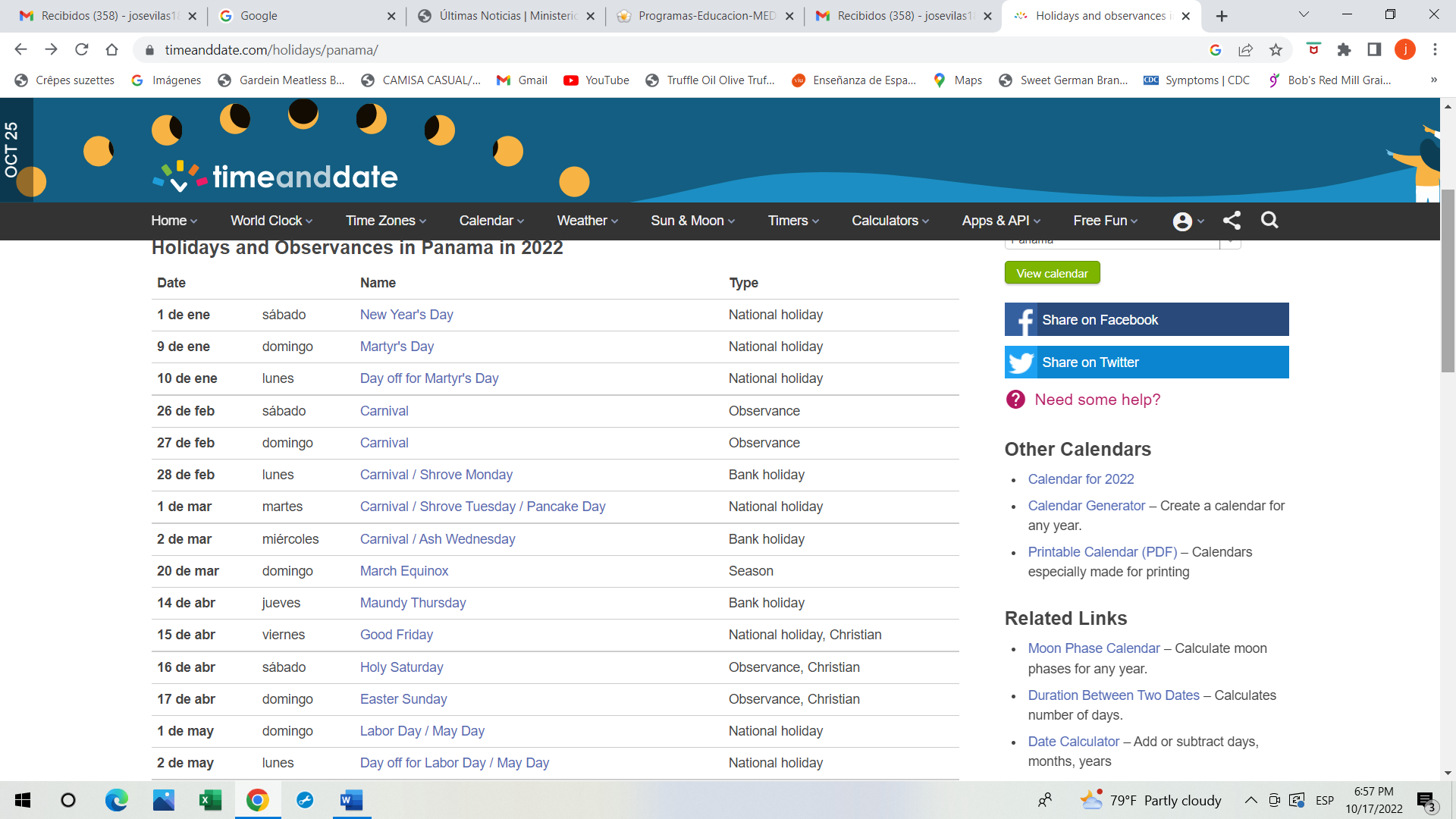 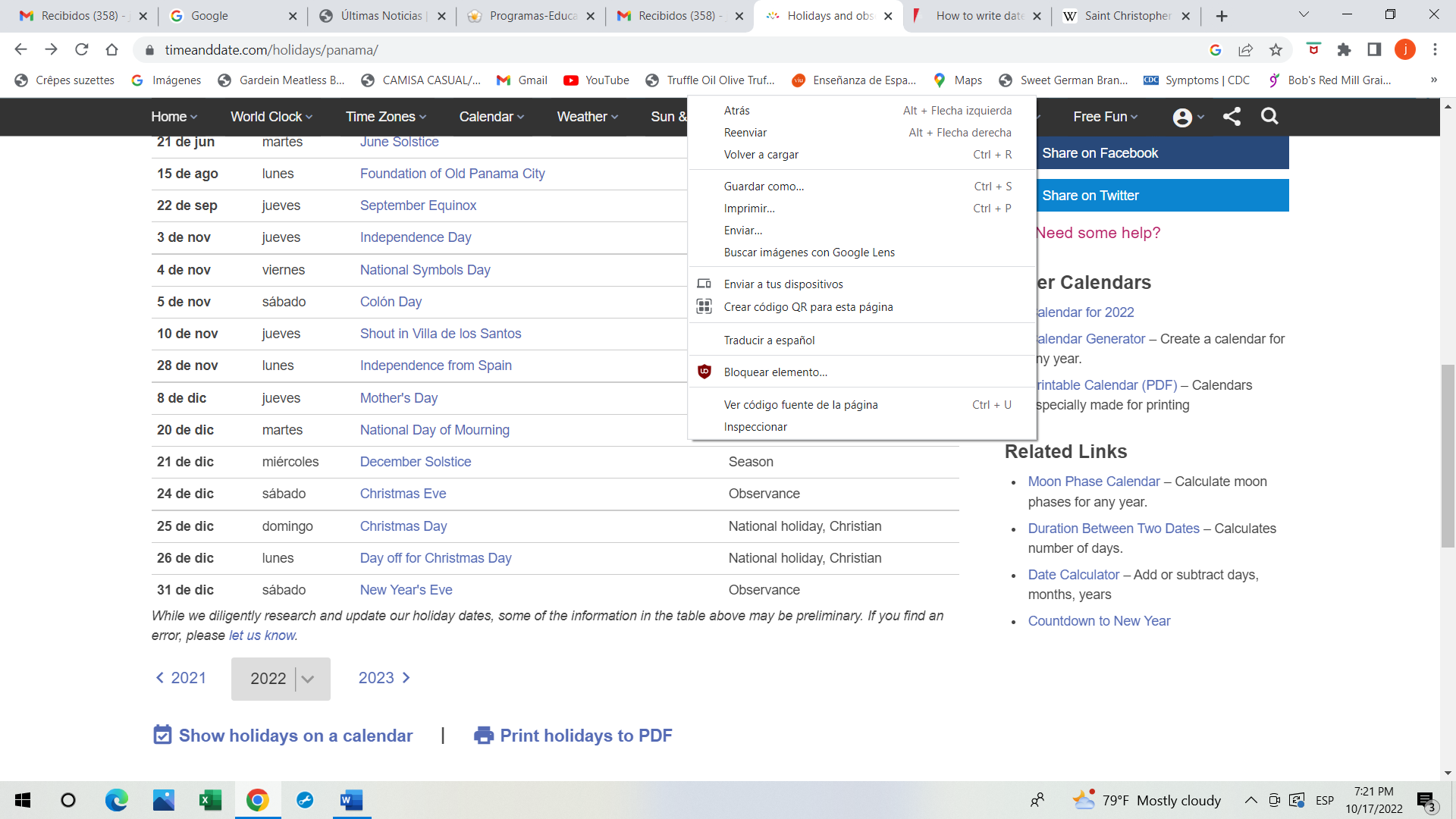 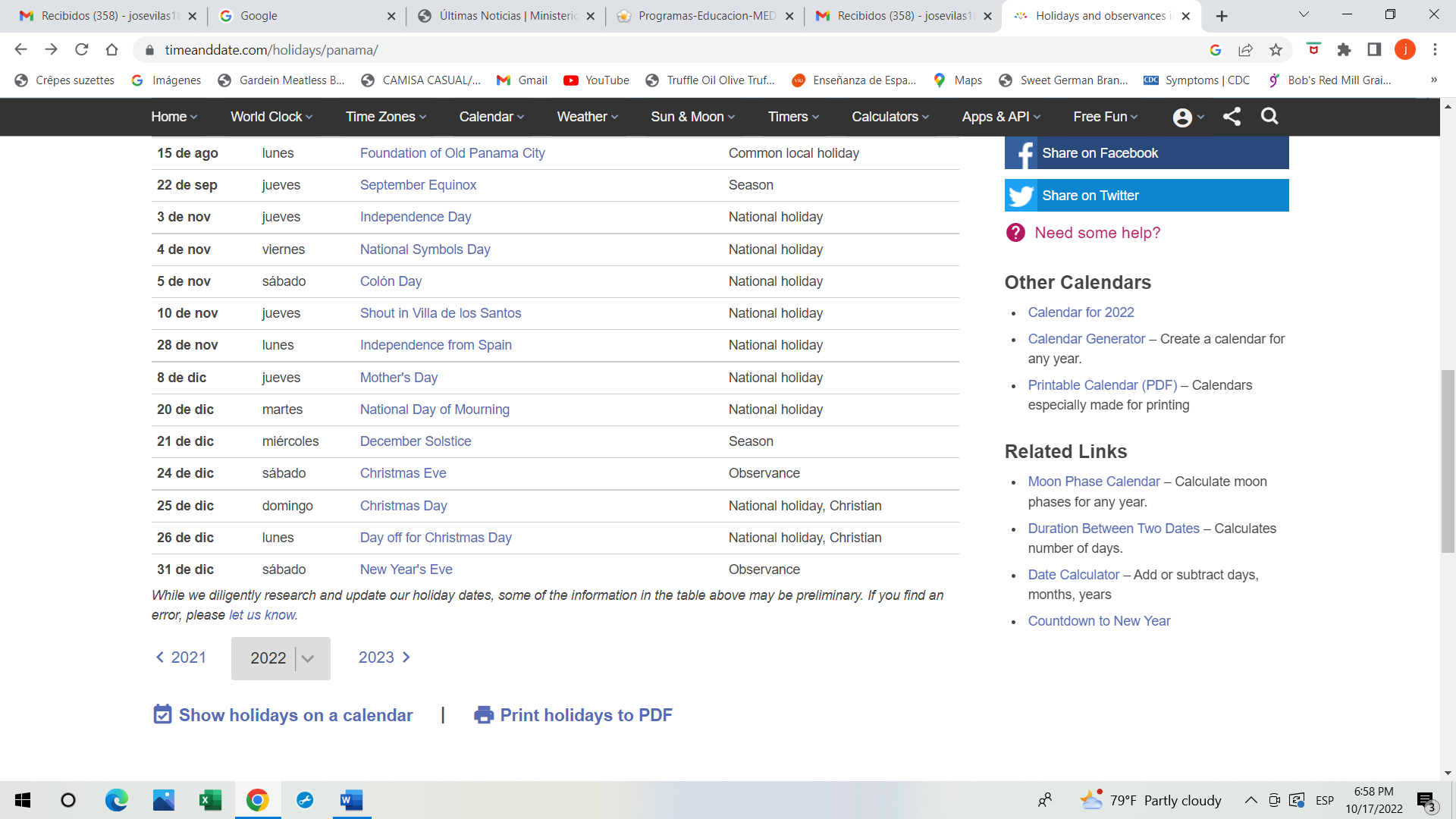 TOPICSPERSONALITY AND TRAITS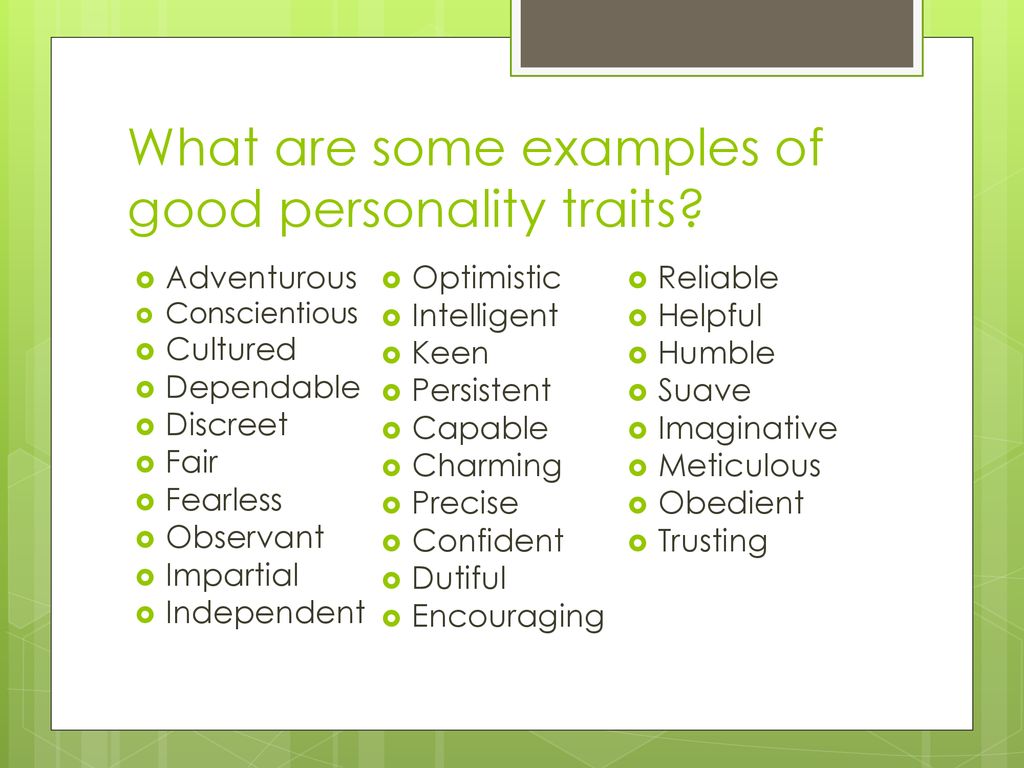 In the chart above there are some adjectives to describe your personality and traits, with this information you are going to do the next two workshops                                         WORKSHOP NUMBER 3 TRANSLATE 20 ADJECTIVES TO DESCRIBE PERSONALITY AND TRAITS FROM THE CHART BELOWTRADUZCA 20 ADJETIVOS DEL CUADRO ANTERIOR PARA DESCRIBIR LA PERSONALIDAD                             40   points ( 2 points each translation)                                        WORKSHOP NUMBER 4WRITE A SMALL COMPOSITION ABOUT YOUR PERSONALITY AND TRAITS and TWO MEMBERS OF YOUR FAMILYYOU CAN USE THE ADJECTIVE BELOW BUT ALSO OTHER ADJECTIVES.REMEMBER TO USE CONNECTION WORD SUCH AS: BESIDES , ALSO , FURTHERMORE. For example:  I am fearless, and charming. Besides, I am …..You need to use 5 adjectives to describe you and the other member of your family.                                        40 points Remember to use good grammar and spelling because they will be taken into account for grading. OBSERVACIÓN: ESTA WORKSHOP EN PARTICULAR SERÁ GUIADA POR EL TEACHER EN SU PRIMERA CLASE Topic : HEALTHY FOOD                                                                                                                                                                                       READING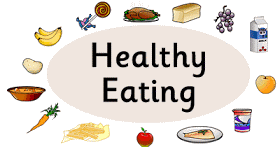 Make most of your meal vegetables and fruits – ½ of your plate:Aim for color and variety, and remember that potatoes don’t count as vegetables on the Healthy Eating Plate because of their negative impact on blood sugar.Go for whole grains – ¼ of your plate:Whole and intact grains—whole wheat, barley, wheat berries, quinoa, oats, brown rice, and foods made with them, such as whole wheat pasta—have a milder effect on blood sugar and insulin than white bread, white rice, and other refined grains.Protein power – ¼ of your plate: Fish, poultry, beans, and nuts are all healthy, versatile protein sources—they can be mixed into salads, and pair well with vegetables on a plate. Limit red meat, and avoid processed meats such as bacon and sausage.Healthy plant oils – in moderation:  Choose healthy vegetable oils like olive, canola, soy, corn, sunflower, peanut, and others, and avoid partially hydrogenated oils, which contain unhealthy trans fats. Remember that low-fat does not mean “healthy.”Drink water, coffee, or tea:  Skip sugary drinks, limit milk and dairy products to one to two servings per day, and limit juice to a small glass per day.WORKSHOP NUMBER 5FILL IN THE BLANKS AND MAKE A LIST OF 10 HEALTHY FOOD AND TEN UNHEALTHY FOOD40 POINTS ( THE FIIL IN THE BLANK IS 2O POINTSAND THE LIST 20 POINTS)1-NUTRIENTS PROVIDE _____________ TO OUR BODY.2. -OUR PHYSICAL FITNESS DEPENDS ON WHAT WE ____________.3.- THE STUDY OF NUTRIENTS IN OUR BODY ISCALLED__________________.4. -GOOD EATING HABITS DEPEND ON EATING THREE_____________ A DAY.5.- CHANGING OUR EATING HABITS IS NOT___________6- THE THREE IMPORTANT MEALS ARE ________________________,__________________, AND ___________________.7- A QUARTER OF YOUR DISH SHOULD INCLUDE_______________8-  HOW MUCH JUICE SHOULD YOU DRINK PER DAY___________Name 10 healthy food and 10 unhealthy food AND THEN FILL IN THE BLANKS. The list is ten points and the fill in the blank values 30 points. Escribe 10 alimentos saludables ( healthy) y 10 no saludables ( unhealthy)Y LUEGO LLENA LOS ESPACIOS DESPUÉS DE LEER LA LECTURA  “HEALTHY EATING”FOR EXAMPLE:   EXAMPLE OF JUNK FOOD: 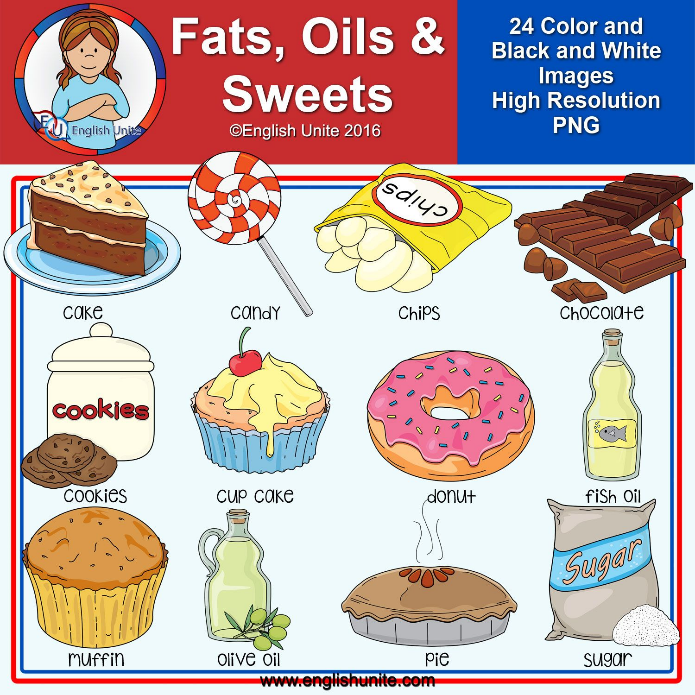 WORKSHOP Nº6(SCORE : 40 POINTS)DRAW YOUR ON FOOD PYRAMID. INCLUDE 5 FOODs FOR EACH GROUP , SO THERE SHOULD BE 30 FOODS . DO NOT COPY/ PASTE OR USE A CUT ILLUSTRATION. YOU MUST DRAW YOUR OWN PYRAMID.DIBUJE LA FOOD PYRAMID--INCLUYA 5 FOODS CON EL NOMBRE EN ENGLISH POR CADA GRUPO ( EN TOTAL SON 30 FOODS DIBUJADOS Y ESCRITOS EL NOMBRE NO PUEDES USAR FIGURAS DE INTERNET , NI DE LIBROS O REVISTAS Y RECUERDA ESCRIBIRLE EL NOMBRE A CADA UNO DE LOS 30  ALIMENTOS EN INGLÉS. ADEMÁS DE LOS NOMBRES DE CADA PARTE DE LA PIRÁMIDE: GRAINS, FRUITS, ETC.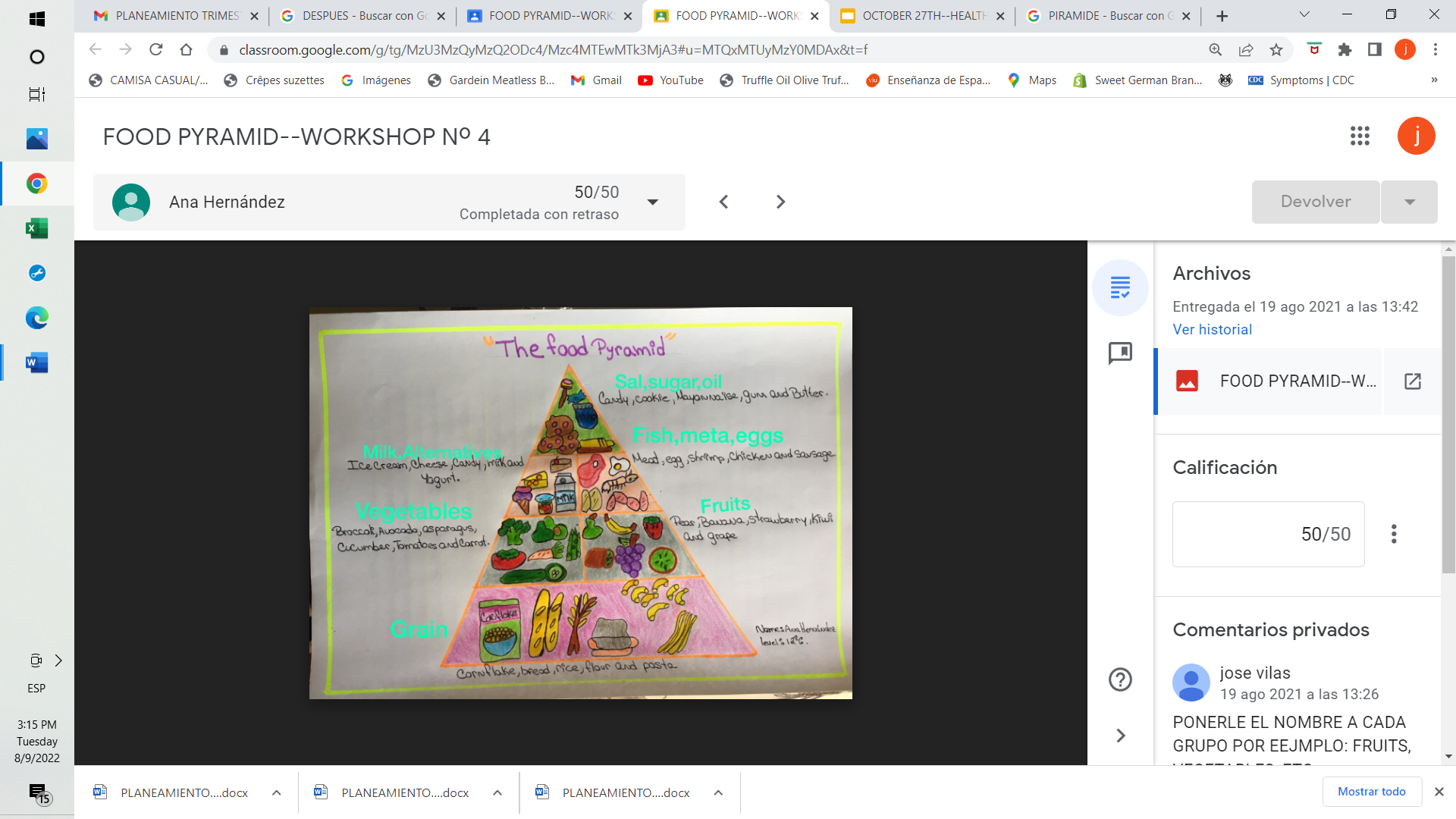 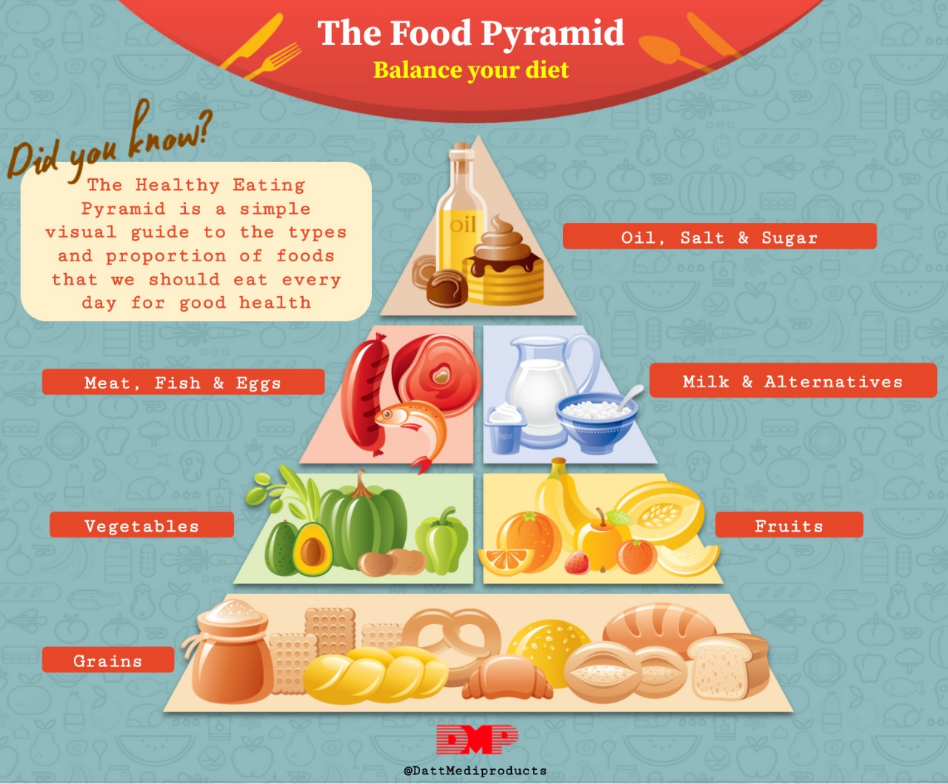 REMEMBER THAT YOU MUST DO AND DRAW YOUR OWN FOOD PYRAMID. RECUERDA QUE DEBES DIBUJAR TU PROPIA FOOD PYRAMID CON LAS INDICACIONES CORRESPONDIENTESTOPICSPORT AND HEALTHWORKSHOP NUMBER 7UNSCRAMBLE THE SPORTS ,  DO THE MATCH THEN ANSWER THE TWO QUESTIONS.DESENREDE LAS PALABRAS, POR EJEMPLO: 1- aolfblot  = football2-bbaalelstk = basketballDespués, haga el matchLuego contesta las dos preguntas en inglés.1- What sports do you like?I like…...2-Do you practice  any sport?   I practice…….    40 points ( 5 points each answer and 30 points the list sport activity)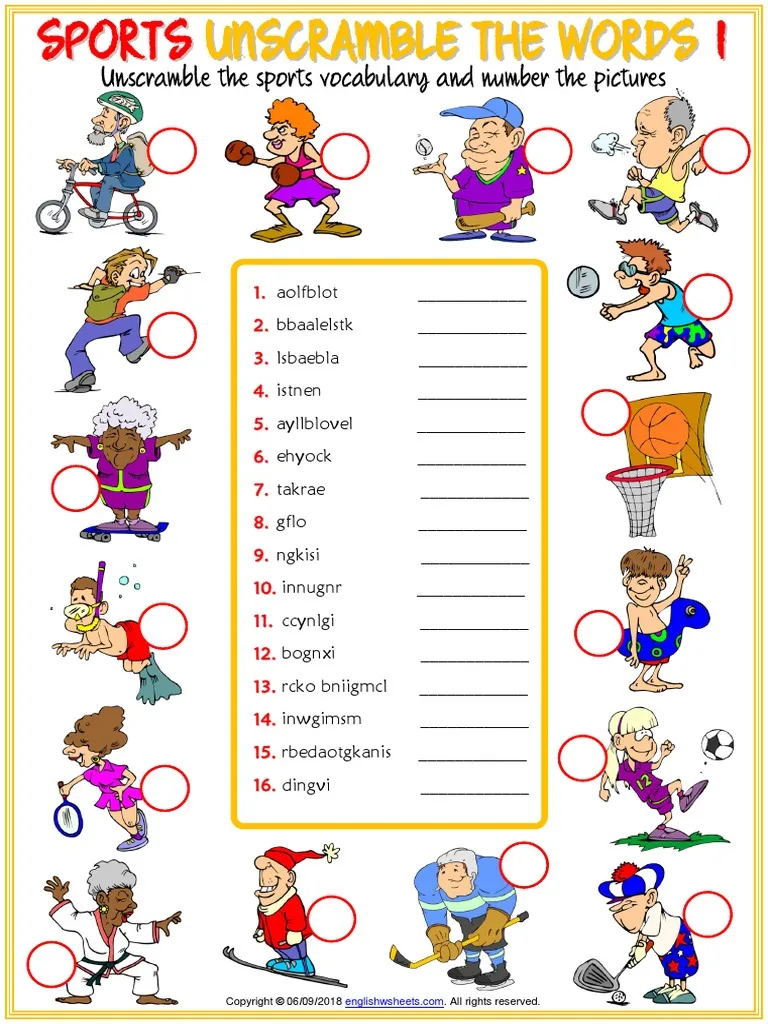 Workshop Number 8With the help of a dictionary and the guidance of the teacher try to understand the reading below and answer the true or falseThis is a 40-point activity ( each answer is 5 points)Remember to write your name and level on the page too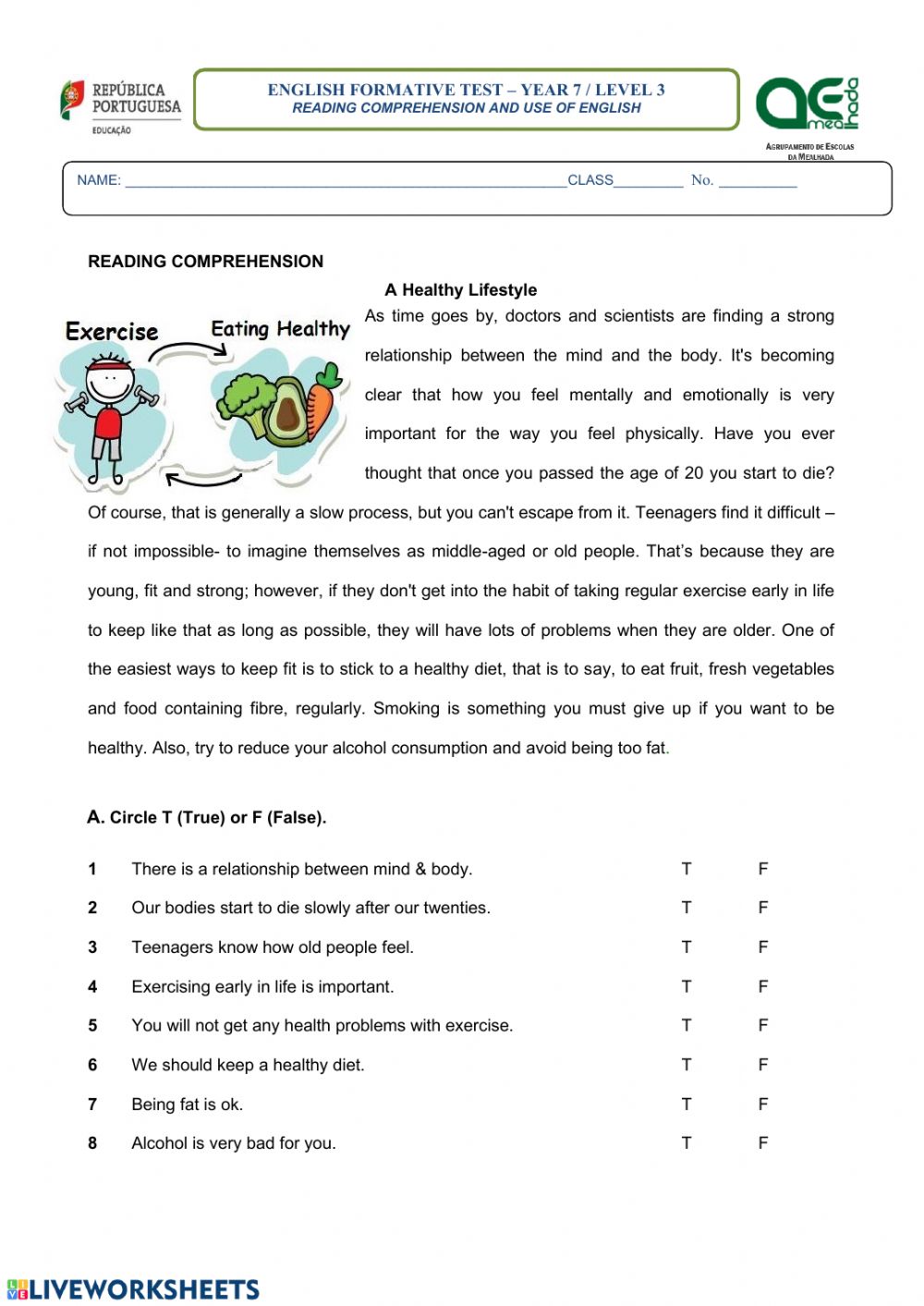 WORKSHOP 3 y 4  El primer día que nos veamos en claseWORKSHOP   1, 2 ,5 El día 15 de noviembreWORKSHOPS  6,  7 y 8 El día 12 de diciembreEjercicio sobre Healthy foodSegundo día que asistan a clasesENTREGA DE TRABAJOS PENDIENTES (Favor presentar excusa de su acudiente que justifique la entrega tardía.)Los días 16, 19 y 20 de diciembreAmerican English  numbers and lettersMay 7, 2013            HEALTHY FOOD           JUNK FOOD—UNHEALTHY FOOD                LETTUCE                        CANDY                ORANGE                        BACON